NOMINATION FORM OUTSTANDING CIVIL ENGINEERING ACHIEVEMENT AWARD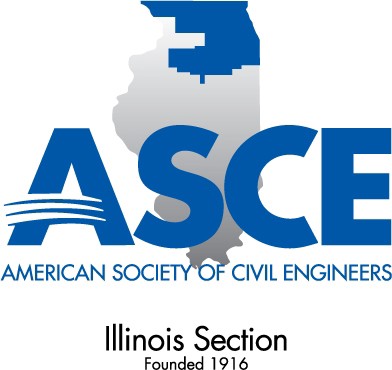 This award is presented to Engineering Projects within the ASCE Illinois Section that exhibit greatest engineering skills and represents the greatest contribution to Civil Engineering progress and Mankind.  A project is eligible if the following requirements occurred in between August 2019 through August 2020:Projects must be located in the Illinois Section boundaries.Bridges, Tunnels, Waterways, Structures, Roads (other than toll) – eligible only when carrying traffic. (Time of dedication or final completion is not important).Toll or Similar Regional Roads – any portion in use may be eligible in the competition on its own merit. The entire road may be entered for the year’s Award when it is 75% operational.Water Supply, Flood Control Dams – eligible when ready to take the full design head of water.Power Dams – eligible when the major civil-engineered construction is completed, and the structure can take its design head of water (When power goes on-line is not important).Fuel Power Plants (including nuclear) – eligible when power goes on-line.Buildings and Structures – eligible when ready for use.Airports and similar large developments – eligible when a structure or feature (such as major buildings or runways) is operational.  However, such structures or features must stand on their own in the competition, with no consideration for the overall project.   The entire project may be considered for the year’s Award when it is judged to be 75% operational.Water Supply, Waste Disposal – Any portion may be eligible in its completion year, but the portion will be considered on its merits, rather than representing the overall project.  Where only additional units, similar to those already functional, remain to be completed, the entire project may be considered for the year’s Award when it is 50% operational.Military Projects  (bases,  launching  units,  harbor  facilities)  –  eligible  for  their  civil engineering aspectsThe eligibility of projects other than those fitting the above categories will be determined by the Awards Committee.No project or component part thereof is reconsidered after having received an award.Award categories: $10 million or less, $10 million to $25 million, $25 million to $100 million, Over 100 million.OUTSTANDING CIVIL ENGINEERING ACHIEVEMENT AWARDSubmittal RequirementsA completed nomination form (this form).A nomination statement, no greater than 400 words, describing the following criteria that will be considered in the selection process:Contribution to the well-being of people and communities.Resourcefulness in planning and in the solutions for the design problems.Innovations in construction materials and methodsImpact on the physical environment, unusual aspects, and aesthetic values.Support documentation should include a description of project problems, unique/challenging project features, technical and other kinds of difficulties, other project aspects deserving consideration, and project photos. A one-minute video submission of the project is optional for nominations. Videos will be required for project winners. A statement of support by the owner/client is required.Provide a list of companies involved (prime consultant, subconsultants, general contractor)Please mail one (1) original and e-mail a PDF of the award application no later than JULY 17, 2020 to:Sarah HarbaughISASCE35W749 Bluff DriveSt. Charles, IL 60175
Phone: 630-443-8145
Email: illinoissection@isasce.orgOutstanding Civil Engineering Achievement AwardNOMINATION FORMName of Project:   	_____________	 Location of Project:   	_______________Project Cost:  ____________________________	NOMINATED BY:Name:                                                                                  ________                                          Title:                                                                                                     ________                         Company:                                                                                                            ________         Address:                                                                                                                       _________Phone:   ___________	_________E-mail:   	________Signature:   	 Date:  ____________________________Nomination Letter – maximum 400 words addressing the following:Contribution to the well-being of people and communities.Resourcefulness in planning and in the solutions for the design problems.Innovations in construction materials and methodsImpact on the physical environment, unusual aspects, and aesthetic values.